                                                                                              Приложение   4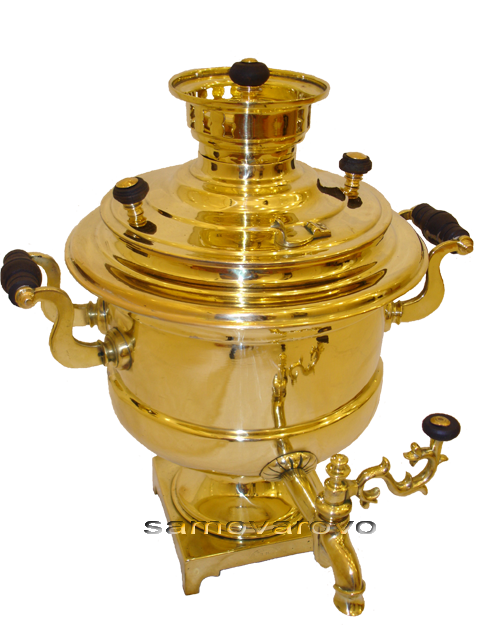 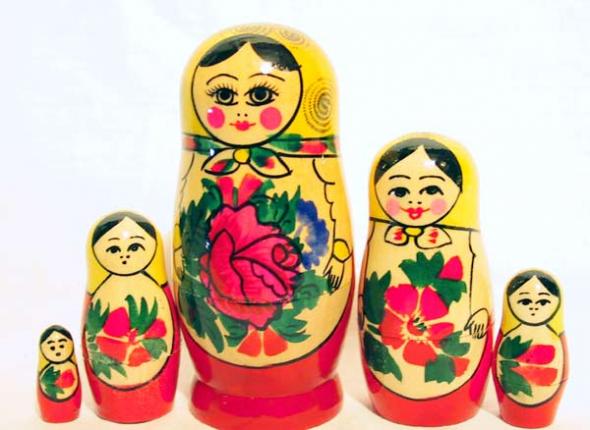 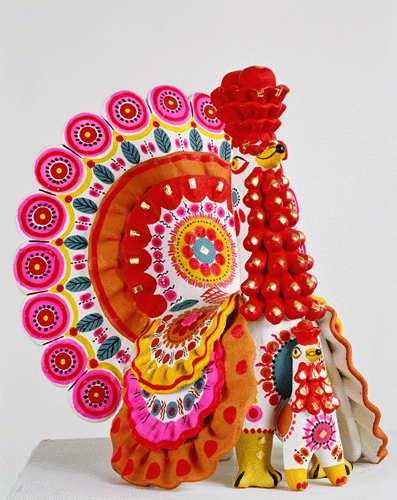 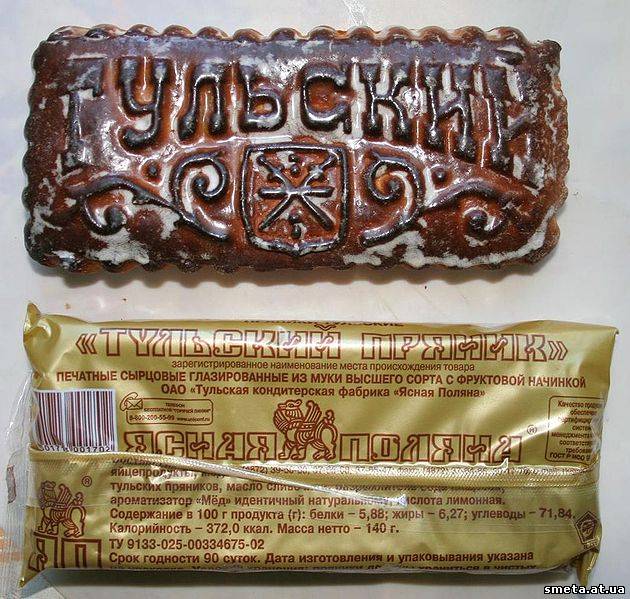 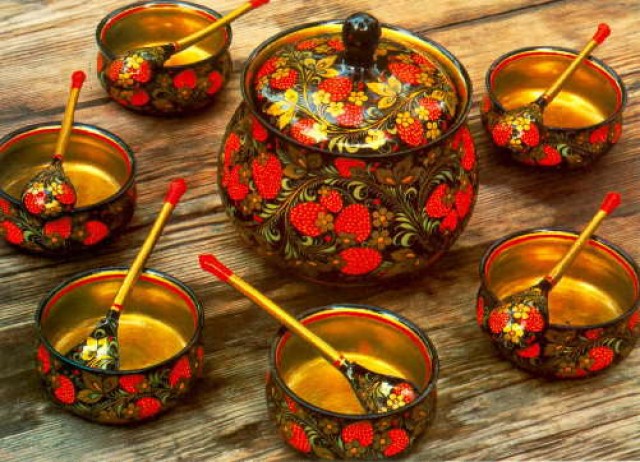 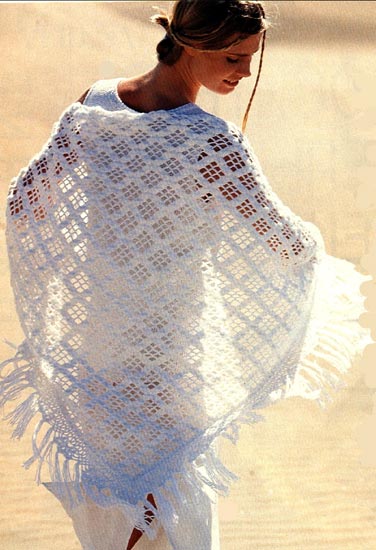 